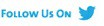 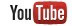 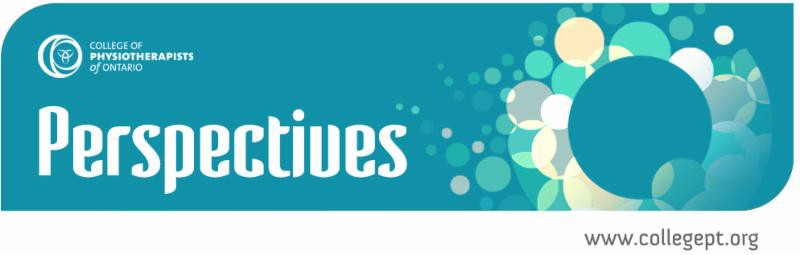 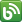 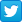 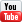 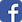 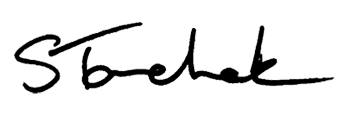 April 2018 | info@collegept.orgWelcome to the April Issue of PerspectivesHappy Spring everyone!Thank you to all 9200+ of you for your patience with our annual renewal process this year. I know that some of you had a very frustrating experience. We are already working on how to improve it for next year. And by the way, if you emailed us about updates that needed to be made to your profile, don't worry. We started with the most important ones (current employers, registration status) and we're a little short-handed considering the workload but we should be   caught up with all the changes over the next few weeks.Speaking of being shorthanded: did you notice that we're looking for a part-time Practice Advisor to join the team? Please think about it, or prompt the person whose advice you most often seek to check out the role.And last but not least, watch for a new standard dealing with circumstances in which you can refuse to provide care to patients. It comes into effect on May 1 and we're hoping that you will find it useful.Shenda Registrar & CEORead Shenda's BlogNEW Providing or Refusing Care Standard - Effective May 1, 2018Definitely give this new rule a read!Learn what your obligations are when it comes to situations where you canand should discontinue patient care.Become familiar with the Ontario Human Rights Code and how it impacts your patient interaction.Don't forget accessibility (something near and dear to PTs' hearts). Be compliant with the Accessibility for Ontarians with Disabilities Act.And last, but not least, know your obligations to provide care during a public emergency. Click below to find out.The New RulePractice Advisor QuestionQuestion:Are PTs required to report patients with medical, cognitive or physical conditions which might cause unsafe driving?The Practice Advisor's AnswerWANTED: A PT with strong listening, oral & critical thinking skillsThe College is recruiting another part-time Practice Advisor. Is that you?The Practice Advisor's primary responsibility is to provide advice and guidance about professional practice issues to PTs, students, patients and caregivers, employers, insurers and anyone else who gets in touch. Interested? Have a look at the job posting.Read Job PostingMyth vs. Fact: A PT Can Prescribe Marijuana for PainThe Cannabis Act will come into effect July 1, 2018. A physiotherapist can prescribe marijuana for pain. Is this a myth or a fact?Get the AnswerThe FACTS: Community Physiotherapy Clinic ProgramWho is eligible for the Ontario's Community Physiotherapy Clinic Program? Who is not eligible? How does the program work? Get the FACTS. A useful read for physiotherapists and information you may want to share with patients and caregivers.Have a Quick LookPopular Question - What PTs are AskingQuestion: Can I apply re-usable electrodes on different patients?Be sure to look at the Infection Control and Equipment Maintenance Standard, section #3.Click for the AnswerEver wish you had access to a mobile-friendly, online library of clinical information?Well, now you do! And it's free.Thanks to The Allied Health Professional Development Fund, physiotherapists can access an Electronic Health Library that provides access to the most recent health care literature to help determine the best approach to evidence-based practice.The library includes access to: MEDLINE® with full textCINAHL® Complete, containing over 2,800 full text medical journals DynaMed Plus®, an evidence-based clinical reference tool that provides quick answers to clinical questions at the point-of-care.Free Clinical InformationWhat Courses are Accepted by the College to Roster by Acupuncture?Watch the VideoCollaborative Care StandardRead the Standard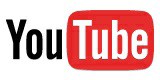 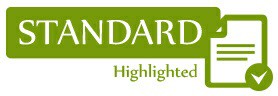 Questions, comments or suggestions related to e-Perspectives?Get in touch at communications@collegept.org 416-591-3828 ext. 234 or 1-800-583-5885 ext. 234www.collegept.orgPLEASE DO NOT UNSUBSCRIBE IF YOU ARE A MEMBER OF THE COLLEGE.If members unsubscribe, they will be contacted to re-subscribe. The College communicates